Срок  на  уведомлението  : 14 дниДата  на  отпубликуване: 17.02.2022гДо: ВСИЧКИ  ЗАИНТЕРЕСОВАНИ   Документи: заявление с вх. №Гр-210/31.01.2022г. от Светослав Юлианов Величков и Генчо Енчев Ботев за изменение на ПУП-ИПЗ в обхват на поземлен имот с идентификатор 55600.59.44 по КККР за земл. с. Пауново ЕКАТТЕ 55600Публикация на: 03.02.2022г.  На  основание §4 ,ал.2 от  ДР на  ЗУТ , Ви  уведомяваме по чл.18а , ал.10  от  АПК  ;  чл.26 ,ал.1  от  АПК и  във връзка с чл.128 , ал.3 от ЗУТ , че  е постъпило  заявление с вх. №Гр-210/31.01.2022г.  за ПУП-ИРЗ /изменение на план за застрояване/ в обхват на поземлен имот с идентификатор 55600.59.44 по КККР за земл. с. Пауново ЕКАТТЕ 55600 с площ от 2.001дка. ПИ 55600.59.44 се разделя на два поземлени имота с равна площ и проектни идентификатори 55600.59.67 и 55600.59.68, като за тях се запазва установеното отреждане „за жилищно строителство”. Проектните идентификатори са официално предоставени от СГКК София област чрез КАИС със заявление № 01365957/05.07.2021г.За захранване на имотите с ток и вода ще се използват партидите на съседните имоти 55600.59.64 и 55600.59.65 , собственост на същите възложители, за които има сключени договори със съответните дружества. Запазва се установената устройствена зона Жм - за ниско жилищно застрояване - със следните устройствени показатели: начин на застрояване - свободно; характер на застрояване - ниско, до 10 м; максимална плътност на застрояване - 4096; максимална интензивност на застрояване - 1,2;минимална озеленена площ - 40 %; Разположението на основното застрояване е определено с ограничителни линии на застрояване.    На  основание чл.18а , ал.10  от  АПК   , в  14-дневен срок от  залепване  на  уведомлението  на  таблото  в  община Ихтиман  , на  таблото  в  сградата  на  техническа  служба  , на  таблото  в  сградата  на  с. Пауново , Ви  се  предоставя  възможност  в  приемно  време  : понеделник  и  четвъртък  от 09,00ч  до  12,00часа  и  от  13,00ч  до  16,00ч  да  се  запознаете  с  изработения  проект  на  ПУП-ИРЗ. Възражения  можете  да  подадете  до  общинската  администрация  на  община Ихтиман  на  адрес  - гр. Ихтиман  , ул. ”Цар Освободител” №123 в  14 дневен  срок  от  датата  на  уведомяването. При  непредставяне  в  предвидения  срок  на  писмени  доказателства  , удостоверяващи  други  факти  и  обстоятелства,  ,различни от  приложените  към  преписката  ,ще  се  продължи  процедурата .Дата  на  поставяне  на  таблото  в  сградата  на  община Ихтиман :03.02.2022гДата  на  поставяне  на  таблото  в  сградата  на  техническа  служба : 03.02.2022гДата  на  поставяне  на  таблото в  сградата на с. Пауново : 03.02.2022гДата  на  публикуване  на  електронната  страница  на  община Ихтиман : 03.02.2022г.Дата  на  сваляне  от  таблата : 17.02.2022г.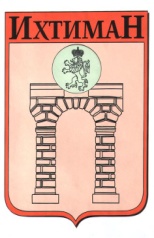 ОБЩИНА ИХТИМАН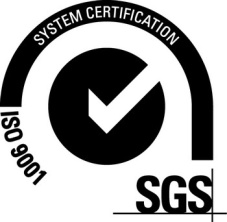  2050 гр. Ихтиман, ул. „Цар Освободител“ № 123 0724 / 82381,  0724 / 82550, obshtina_ihtiman@mail.bg